Новый подход  в формировании навыка составления описательного рассказа на занятиях по развитию речи.  «Метод пяти пальцев».Статью подготовилаУчитель-логопед первой квалификационной категорииМБДОУ дс № 9 «Теремок» г. Бердск  Аксенова Марина МихайловнаСреди множества концепций описывающих развитие мышления в онтогенезе одной из самых популярных и продуктивных является генетическая классификация утверждающая, что наглядно-действенное, наглядно-образное и словесно-логическое мышление образуют этапы развития мышления в онтогенезе и филогенезе. Получая правильный материал, ребенок развивается правильно, но, современная эпоха гаджетов и компьютерных игр вносит свой вклад в развитие  будущих поколений, нарушая онтогенез.    Ни для кого не секрет, что гаджеты способствуют интеллектуальному развитию, но негативно влияют на развитие мышления и восприятия. Современные дети надолго задерживаются на этапе манипулятивного мышления, и педагогу приходится перестраивать и оптимизировать классические методы и приемы работы по всем сферам развития детей.Яркие картинки мобильных игр вызывают у ребенка сильные эмоции, зрение и слух его перенасыщаются, а в тактильных и осязательных ощущениях испытывается дефицит, воображение и фантазия ребенка не развиваются, и для устранения этой проблемы стал широко использоваться метод сенсорной интеграции. Для меня, как для учителя-логопеда остро встала проблема обучения детей составлению связного описательного рассказа. Классические методы перестали действовать – если раньше дети, воспользовавшись опорной схемой однажды, свободно могли применить ее самостоятельно в течение учебного года, а иногда уже рассказывали свое описание без зрительной опоры, то сейчас старшие дошкольники с трудом сопоставляют схему с описываемым предметом. Таким образом, возникла необходимость искать новые методы и способы создания у ребенка модели правильной речи.    Согласно исследованиям А.В. Семенович  в отношении  последовательности формирования  пространственных представлений в онтогенезе,  на первом этапе малыш познает собственное тело, а на четвертом, заключительном этапе, лингвистические представления (пространство языка). Все этапы последовательны, базируются друг на друге и с каждым этапом совершенствуют все сферы деятельности ребенка, в том числе и речь. Следовательно, новый метод может  базироваться на том, что у ребенка наиболее развито - готовые формы и шаблоны, но с опорой на его тело. Идея пришла сама собой, когда в очередной раз выполняли пальчиковую гимнастику на занятии. Внедрение метода заключается в том, чтобы слева направо присвоить рукам статус ЖИВОЕ и НЕ ЖИВОЕ. Далее в той же последовательности распределяется привычная схема описательного рассказа по пальчикам. Закрепляем в памяти детей, что и какой пальчик обозначает и можно тестировать. Такой подход к формированию навыка составления описательного рассказа  у современных детей старшего дошкольного возраста позволяет развить речь малыша и предотвратить закрепление «кабинетной речи», а значит выполнить поставленную задачу. Ребенку не потребуется искать глазами подсказки, кроме того, такую «мнемо-таблицу» он может использовать на прогулке, дома, в зоопарке, а затем и в школе!Картотека игр для формирования навыка составления описательного рассказа на занятиях по развитию речи «Метод пяти пальцев»Упражнение «Где стучит»Цель:  определение местоположения сердцаХод: Дети читают стихотворение и выполняют движения по тексту. Затем замолкают и находят, где сердце.Мы включаем тишинуЧтоб услышать сердца стукСправа сердца не найдуСлева бьется тук тук тукИгра «Живое-не живое»Цель: закрепить понятие лево-право. Задачи: Развитие речевого или зрительного  внимания, мышления, памяти, формирование ориентировки в собственном теле. Ход:Дети внимательно слушают или смотрят на картинки, которые показывает воспитатель и определяют- животное это или предмет. Ответы показывают руками – левая- живое, правая- не живое. Пальчиковая игра «Пальчики - подсказчики»Дети разучивают стихотворения, соотнося речь с движением. Далее учатся описывать предметы и животных. Стишки нужно заучить так, чтобы детям не  требовалось опираться на визуальные схемы. Игры вводятся постепенно сначала о живом, после того как дети запомнили текст и правильно соотносят его с пальцами рук,  пробуем сопоставлять с предметами и животными. Такую схему для составления описательных рассказов в каждом занятии, даем в домашнем задании. Результат не заставит себя долго ждать!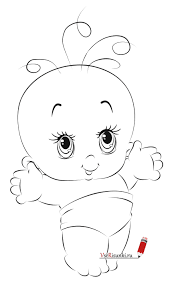 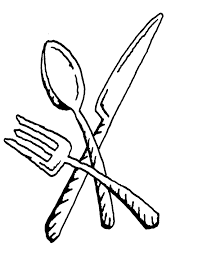 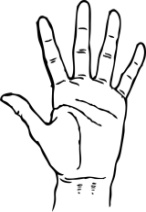 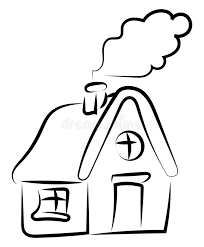 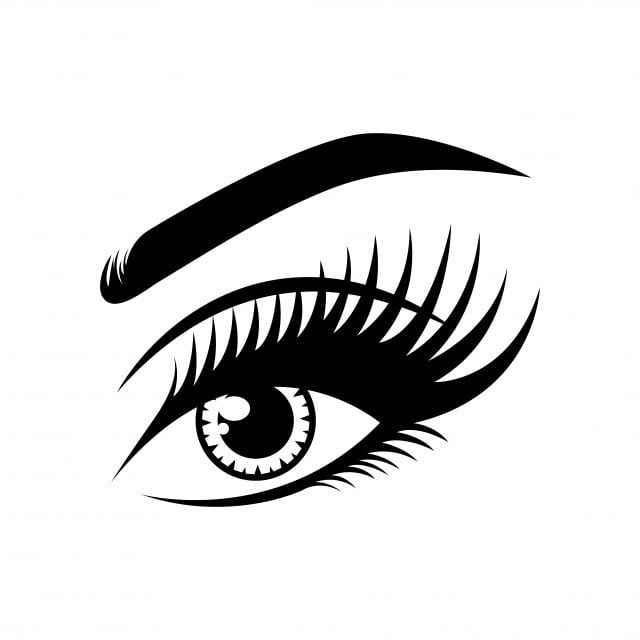 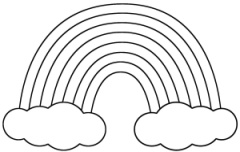 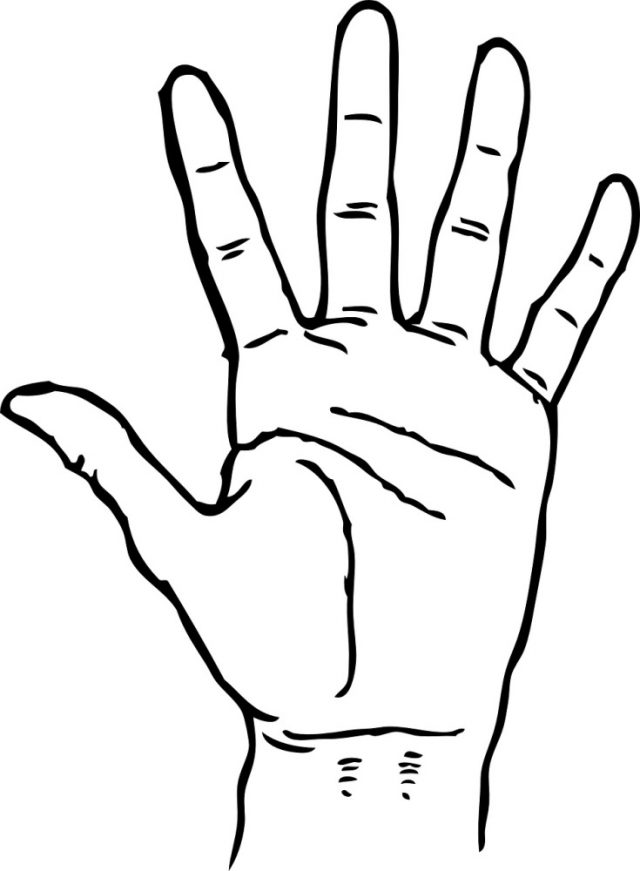 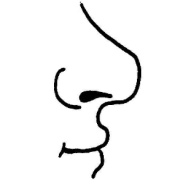 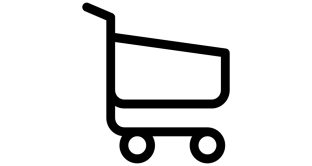 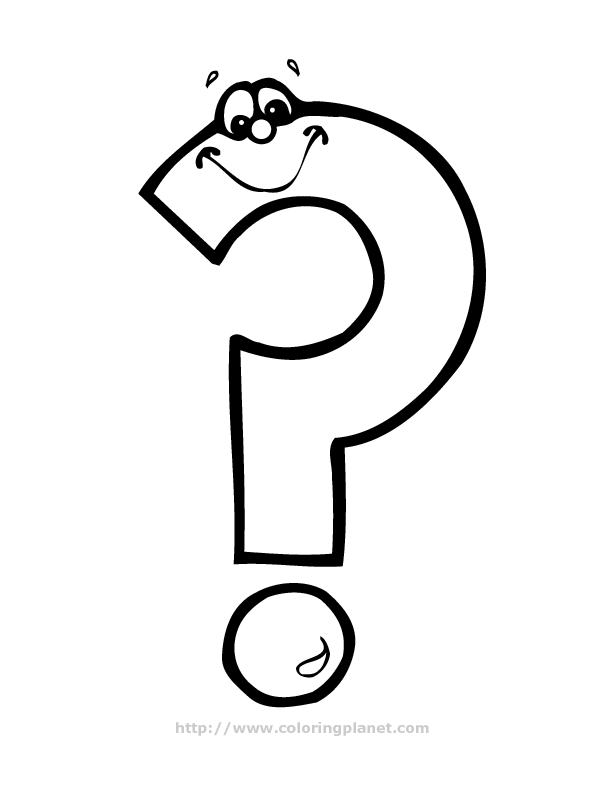 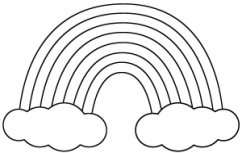 ЖИВОЕРаз два три четыре пять,Буду с пальцами играть!На животное гляжу-Все подробно расскажу!Вижу цвет, размер и форму (большой палец  загибаем);И наощупь чувствую (указательный);Чем питается узнаю (средний);Как зовут детеныша (безымянный);Где живет и спит узнаю (мизинец);Так я с пальцами играю!НЕ ЖИВОЕРаз два три четыре пять,Буду с пальцами играть!На предметы я гляжу-Все подробно расскажу!Вижу цвет, размер и форму (мизинец)  ;И наощупь чувствую (безымянный);Вкус и запах ощущаю (средний);И откуда добываем (указательный); Где и как используем (большой палец  загибаем).